					Deser z tapioki
	Składniki:2 szklanki mleka zwykłego lub roślinnego, np. migdałowego, kokosowego1/3 szklanki drobnych kuleczek tapioki3 łyżeczki cukru trzcinowego1 szklanka rozmrożonych truskawek, lub 1,5 szklanki świeżych owocówmoże być również:  * tabliczka czekolady                                                                                  Wykonanie:

Kuleczki tapioki zalać mlekiem roślinnym i odstawić na 2 godziny. Po tym czasie garnek z tapioką ustawić na małym palniku i gotować kuleczki aż nabiorą perlistego koloru, czyli około 12-15 minut. *jeśli chcemy deser czekoladowy, to do gorącej tapioki dodajemy połamaną na małe kawałeczki czekoladę i mieszamy do rozpuszczenia.

Ugotowaną tapiokę odstawić do ostygnięcia.

Rozmrożone lub świeże truskawki dosłodzić cukrem trzcinowym i zmiksować na gładki mus.1 szklanka rozmrożonych truskawek, lub 1,5 szklanki świeżych owoców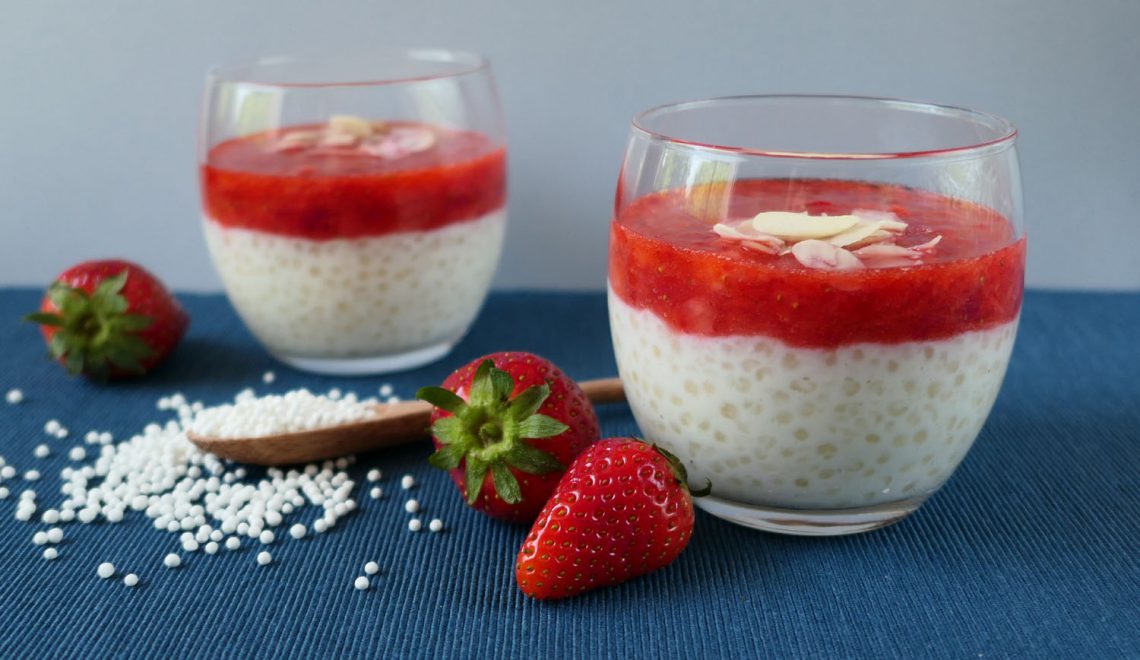 